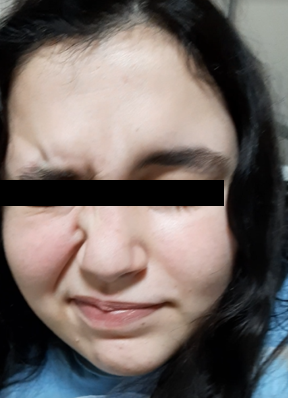 Figure 1: Left-sided peripheral facial palsy findings